Республика КарелияСовет Эссойльского сельского поселенияIII сессия IV созываРЕШЕНИЕ
«18»  октября  2018 года                                                                                    № 36п. ЭссойлаВ соответствии с частью 11 статьи 154 Федерального закона от 22.08.2004 № 122-ФЗ «О внесении изменений в законодательные акты Российской федерации и признании утратившими силу некоторых законодательных актов Российской Федерации в связи с принятием Федеральных законов «О внесении изменений и дополнений в Федеральный закон «Об общих принципах организации законодательных (представительных) и исполнительных органов государственной власти субъектов Российской Федерации» и «Об общих принципах организации местного самоуправления в Российской Федерации» и Уставом Эссойльского сельского поселения, Совет Эссойльского сельского поселения  РЕШИЛ:
Внести изменение в Приложение к  решению № 10 Совета Эссойльского сельского поселения от 06 апреля 2018 года «О передаче в муниципальную собственность Пряжинского национального муниципального района имущества из собственности Эссойльского сельского поселения».  								Исключить из  перечня муниципального имущества следующие квартиры по адресу: РФ, Республика Карелия, Пряжинский район, Эссойльское сельское поселение, п. Эссойла, ул. Новосёлов, д. 3, кв. 28;РФ, Республика Карелия, Пряжинский район, Эссойльское сельское поселение, п. Эссойла, ул. Новосёлов, д. 3, кв. 32;РФ, Республика Карелия, Пряжинский район, Эссойльское сельское поселение, п. Эссойла, ул. Новосёлов, д. 3, кв. 38;в связи с безвозмездной передачей жилых помещений в собственность граждан в порядке приватизации.Направить настоящее решение в Администрацию Пряжинского национального муниципального района и Министерство имущественных и земельных отношений. Обнародовать настоящее решение.Председатель СоветаЭссойльского сельского поселения                                           А.Н.Игнатькова          Глава Эссойльского сельского поселения                                                                   А.И. ОрехановРазослать: дело-1, АПНМР-1, Министерство имущественных и земельных отношений – 2.О внесении изменений в Решение № 10 Совета Эссойльского сельского поселения от 06 апреля 2018 года «О передаче в муниципальную собственность Пряжинского национального муниципального района имущества из собственности Эссойльского сельского поселения» 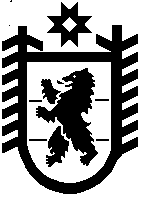 